GEREFORMEERDE KERK WAPADRANTSONDAG 4 NOVEMBER 2018 (DOOP)TEKSGEDEELTE: Matteus 13:44-46TEMA: ALLES OF NIKSInleidingDaar is ‘n uitdrukking in Engels wat sê: Go for broke!Dit het gewoonlik daarmee te doen dat iemand in ‘n situasie is waar hy/sy desperaat is en nou vir ‘n laaste keer alles probeer om ‘n seker doelwit te bereik. Partykeer is dit in ‘n spel of wedstryd, partykeer is dit in die verloop van die lewe. Dit gaan daaroor dat die persoon bereid is om alles te waag of op te offer – met die hoop om ‘n sekere groot doelwit te kan bereik.In Afrikaans sê ons: Nou is dit alles of niks! Jy kan of groot wen, of alles verloor – en jy is bereid om te probeer, al is dit risiko baie hoog.Het jy geweet dat ons Here Jesus ons ook aanmoedig om hierdie benadering te volg: Alles of niks? Dit klink ‘n bietjie vreemd, nie waar nie?Kom ons kyk hoe staan dit in Matteus 13:44-46: “Met die koninkryk van die hemel gaan dit soos met ‘n skat wat in ‘n saailand onder die grond lê. Wanneer iemand dit kry, maak hy dit weer toe; en omdat hy baie in sy skik is, gaan verkoop hy alles wat hy het, en koop daardie land.Met die koninkryk van die hemel gaan dit soos met ‘n handelaar wat op soek is na goeie pêrels. As hy ‘n baie waardevolle pêrel raakloop, gaan verkoop hy alles wat hy het, en koop die pêrel.” Hierdie 2 gelykenisse wat ons Here Jesus vertel, maak deel uit van ‘n reeks van 7 gelykenisse wat almal gaan oor die koninkryk van die hemel. Dit is Jesus se geliefkoosde onderwerp. Reg van die begin van sy bediening af, praat Hy hieroor: die koninkryk van die hemel. En dan bedoel Hy hiermee natuurlik nie een of ander grondgebied of ‘n fisiese koninkryk nie: die koninkryk van die hemel kan ook genoem word “die koninkryk van God.” Dit beteken eenvoudig dat God regeer. Dat Hy bepaal, besluit en in alles geëer word. En sy koninkryk bestaan tot in die gelowiges se harte.Nou vertel ons Here Jesus in ons teksgedeelte 7 gelykenisse om te verduidelik hoe dit is en hoe dit werk waar en wanneer God regeer. Hierdie gelykenisse (ten minste die eerste 6) kan in pare ingedeel word: die eerste paar gelykenisse (die saaier en die onkruid tussen die koring) vertel van die aard van God se koninkryk hier op aarde: daar is gelowiges en ongelowiges deurmekaar. die tweede paar gelykenisse (die mosterdsaadjie en die suurdeeg) vertel van die krag van die koninkryk: dit lyk klein en onbenullig, maar die uitwerking is verstommend.Die derde paar gelykenisse (die skat in die saailand en die waardevolle pêrel) vertel hoe ‘n mens deel kan kry aan die koninkryk van God.en die laaste gelykenis (die goeie en onbruikbare visse) bevestig dat daar onderskeid is en dat die verlostes en verlorenes geskei gaan word.Ons bepaal ons vandag by die derde paar gelykenisse: die skat in die saailand en die waardevolle pêrel.Nou is die sleutel vir die verstaan van gelykenisse, dat ‘n mens moet probeer agterkom wat die kernsaak is waaroor dit gaan. Nie elke enkele element van ‘n gelykenis het noodwendig ‘n dieper betekenis nie. Ons probeer bepaal wat is die kernsaak(e).Die skat in die saailand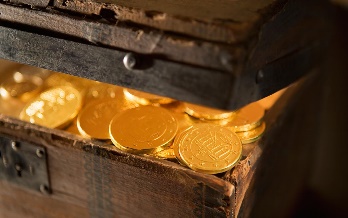 In die tyd van die Nuwe Testament was dit nie vreemd om iets waardevol onder die grond te begrawe nie. Die mense van daardie tyd het uiteraard nie banke of kluise geken nie. Daarby was Palestina gedurig onderhewig aan allerhande aanvalle van bendes of vyandige weermagte en om jou waardevolle goed by die huis te hou, was gewoon te veel van ‘n risiko. Al uitweg was om dit onder die grond te begrawe. Baie mense het hulle “skatte” op een of ander manier gemerk, met die hoop om dit agterna weer te kon opgrawe wanneer die gevaar verby was of die skat gebruik moes word. Daar was ook ‘n wet onder die Jode van daardie tyd dat iemand wat so ‘n skat ontdek het, eers moes uitvind wie die eienaar is. As die eienaar nie opgespoor kon word nie, kon hy/sy die skat vir hom-/haarself vat. Dit was niks vreemds in daardie tyd nie, omdat die eienaar van so ‘n skat dikwels doodgemaak of weggevoer is in een of ander gewelddadige voorval.Wanneer Jesus dan vertel van so ‘n skat wat in ‘n saailand begrawe lê, is dit iets doodgewoon en alledaags vir sy hoorders. Hulle ken die situasie goed. Dis net soos wanneer Jesus vertel van die man wat die talent van die eienaar eerder gaan begrawe as om daarmee te woeker. Dit was algemene praktyk om waardevolle skatte te begrawe.Die man van hierdie gelykenis kom op een of ander manier op hierdie skat af. Hy was waarskynlik ‘n huurling of ‘n dagarbeider, want ons kom agter dat die grond nie aan hom behoort nie.Wat maak hierdie man dan met die ontdekking?Hy maak dit weer netjies toe – sodat iemand anders dit nie by hom kan afvat nie. Want hy wil die skat hê. Niks en niemand gaan hom keer nie!Dan gaan verkoop hy alles wat hy het en kom terug om die grond by die eienaar te koop. Die eienaar weet kennelik nie van die skat wat onder die grond lê nie, want hy verkoop die grond goedsmoeds aan die koper. Nou kan die man na hartelus met die skat maak wat hy wil. Waarskynlik is die idee dat hy dit gaan verkoop en op die winste daarvan ‘n heerlike, nuwe lewe kon ly.En die sleutel hier: hy is baie in sy skik. Letterlik staan daar in die Grieks: hy was vol blydskap. Hy wou dit hê. Hy het alles daarvoor gegee. En hy het dit gekry.Wat is die belangrike saak wat hier uitstaan?Hy wou die skat ten alles koste hê. Hy het alles gaan verkoop om die skat in die hande te kry.Hy was bereid om alles wat hy het, op te offer vir die voorreg om die skat te kan hê.Dit was alles of niks!Die waardevolle pêrelIn die tweede gelykenis gaan dit oor ‘n handelaar wie se werk dit was om pêrels te koop en verkoop. Hy was wat ons vandag ken as ‘n groothandelaar. En hy was duidelik baie kundig in sy werk.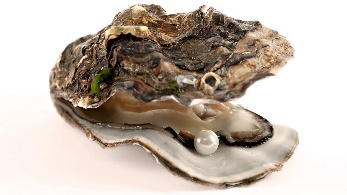 Hierdie man soek aktief na daardie een pêrel: die een sonder vergelyking. Die een wat sy hele lewe sou verander. Die een wat al sy verdere soektogte sou beëindig.Dan, op ‘n dag, kry hy daardie een pêrel. Dit is só ‘n waardevolle pêrel, dat sy soektog net daar verby is. In daardie tyd is pêrels veral by die Indiese Oseaan, Persiese Golf en Rooisee uitgeduik. Dit was ‘n moeisame en lewensgevaarlike werk. Pêrelduikers het nie die gesofistikeerde toerusting van vandag gehad nie. Hulle het eenvoudig maar ‘n klip om hulle middellyf vasgebind, asem opgehou en onder die water ingeduik. Dikwels was die water maar vuil en die pêrels was moeilik om te kry. Partykeer het daar komplikasies gekom en het so ‘n duiker dan te lank onder die water gebly en dan daar verdrink. In daardie tyd was pêrels van die kosbaarste juwele wat daar was. Dit word vertel dat die vrou van keiser Caligula (Lollia Paulina) hordes daarvan op haar kop, om haar nek en haar arms gedra het – net om te wys hoe ryk sy was!In die gelykenis kom die handlaar af op ‘n uitsonderlike pêrel. Besonder waardevol. Wat doen hy?Net soos die man met die skat in die saailand, gaan hy en verkoop alles wat hy het. Dan kom hy terug en koop hierdie een pêrel. Niks anders kan hom gelukkig maak nie. Net hierdie een, absolute waardevolle, onvergelyklike pêrel.Wat is die belangrike saak wat hier uitstaan?Hy wou die pêrel ten alle koste hê.Hy het alles gaan verkoop om die pêrel in die hande te kry.Hy was bereid om alles te gee – om alles op te offer – om hierdie een uitsonderlike, waardevolle pêrel te kan hê.Sy hele lewe het verander as gevolg daarvan.Alles of niksSo: wat leer ons Here Jesus ons met hierdie gelykenisse?‘n Mens sou ‘n paar sake hier kon uitwys.3.1 Een is dat daar verskillende maniere is waarop ‘n mens by die koninkryk van die hemel uitkom. Soms gebeur dit sonder dat jy regtig daarna gesoek het: die man wat die skat in die saailand kry, kom per ongeluk daarop af. Hy het nie aktief daarna gesoek nie. Die handelaar wat die pêrel kry, het wel aktief daarna gesoek. Hy het al sy kundigheid en vermoëns oor ‘n lang tyd ingespan om dit te kry.Soms werk dit só dat ‘n mens op die koninkryk van die hemel afkom sonder dat jy daarna gesoek het. Partykeer laat die Here dit sommer in die loop van jou daaglikse lewe met jou gebeur: daar waar jy met jou daaglikse werk besig is - niksvermoedend, sonder enige bedoeling van jou kant af, ontmoet jy Hom werklik. Soms werk dit só dat dit die uitkoms is van ‘n proses waarin jy aktief soek daarna. Partykeer werk die Here vir ‘n lang tyd in iemand se hart en maak die persoon sensitief en oop daarvoor om dit te kan ontdek. Wat wel in beide gevalle waar is, is dat die een wat die skat of die pêrel ontdek/vind, onmiddellik aanvoel en weet dat dit onvergelyklik is. Hy besef onmiddellik dat dit alles in sy lewe verander. Dit laat hom nie onaangeraak nie. In beide gelykenisse kom dit duidelik na vore dat die een wat vind, baie bly is daaroor! Hy wil die skat hê vir homself.3.2 ‘n Tweede saak wat ons hier leer, is dat die koninkryk van God nie noodwendig sigbaar is vir almal nie. Die man wat die skat in die saailand gekry het, het per ongeluk daarop afgekom. En om seker te maak dat iemand anders dit nie voor hom kan inpalm nie, maak hy dit eers weer toe – hy begrawe dit eers weer onder die grond. Hy weet dat ander mense dit nie sommer gaan kry nie. Hulle weet nie dit is daar nie. Hulle kan dit nie sien nie.Die handelaar wat op soek is na daardie een uitsonderlike pêrel, kom eers na ‘n lang tyd van baie moeite wat hy doen, daarop af. Die pêrel lê nie sommer net so oop en bloot in die strate nie. Dit kos baie toewyding en moeite om dit te kry.Diegene wat geestelik blind is, kan nie sommer maklik sien wat God gereed maak vir sy kinders nie. Baie mense in ons tyd is siende blind: party kan nie sien nie, ander wil nie sien nie. Paulus skryf aan die Korintiërs dat diegene wat die Gees van God nie het nie, nie kan sien of verstaan nie.3.3 ‘n Derde en sekere nog ‘n belangriker saak is egter wat die persone in die gelykenisse doen nadat hulle die skat/pêrel gekry het. Elkeen doen alles wat hy kan om dit in die hande te kan kry. Elkeen is bereid om alles te gee – alles wat hy het te verkoop – sodat hy die skat/pêrel vir homself kan hê.Omdat hulle hele lewe verander, is elkeen bereid om alles daarvoor te gee. Niks is te veel moeite nie. Want elkeen weet: hier is dit nou. Hierdie is onvergelyklik. Dit verander alles. Ek kan nie anders nie – ek moet dit net hê!Interessant dat ons Here Jesus hier inboor op die mens se geneigdheid om te wil hê – en dit positief gebruik in sy koninkryk. Is dit nie só dat dit tipies is van die mens nie? Wie van ons sal (in vandag se terme) ‘n skat van (sê maar) miljarde rande kan uitlos – as dit moontlik is om dit joune te maak?Selfs al kos dit dan ekstra moeite en opoffering?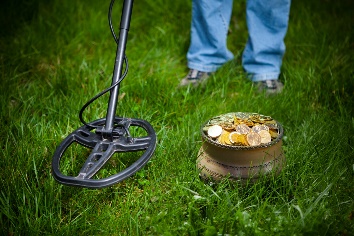 Ek weet van mense wat nog steeds oortuig is daarvan dat die Kruger miljoene êrens begrawe lê. Party reken dis daar naby Barberton in die berge. Party dink weer meer in die rigting van Waterval-Boven of dalk meer na Sabie se kant toe. En hulle spandeer baie tyd en geld om daarna te soek. Vandag nog! Dit is blykbaar baie geld waarvan ons praat hier...Dit is hoe ons mense maar is. Ons word eenvoudig aangetrek deur die idee dat ons lewe skielik beter gaan word as ons net ‘n groot skat kan ontdek. Party se hele lewe gaan net daaroor!Nou sê Jesus: Ek het vir jou ‘n skat wat jy nie in geldwaarde kan meet nie. Dit is iets wat oneindig meer vir jou beteken as maar blote materiële voordele. Ek het iets wat jou hele lewe sal verander. Niks sal ooit meer dieselfde wees nie. Alles sal oneindig beter wees. En wat meer is: wanneer jy die dag doodgaan, kom die heerlikste deel – dan gaan jy finaal en volledig in my heerlikheid in. As jy dink dit wat jy kan dink en droom is wonderlik – wag maar! En wat Ek het, kom nie eers dan nie. Vandag al gee ek jou die voorsmaak daarvan. Ware lewe. Vryheid van die sonde en die gevolge daarvan – ook in jou gedagtes. Diepte en betekenis soos jy nie in jou wildste drome al uitgedink het nie! Die heerlikheid om een met My te wees.Ek gee Myself. Ek maak die pad oop. Ek het klaar met my lewe betaal vir jou sondeskuld voor God. Ek maak jou nuut. Ek gee jou iets wat niemand ooit in geldwaarde sal kan omsit nie. Wat Ek vir jou het is gratis – verniet!Maar dit kos nie niks nie. Eintlik kos dit jou alles. Jy moet bereid wees om alles op te gee. Om alles wat na menslike en wêreldse waardes lyk of dit iets beteken, op te gee.Dan kan jy hierdie onmeetbare skat hê: dis joune!En nee: Jesus leer ons nie hier dat jy die koninkryk van die hemel kan koop met dit wat jy besit nie. Niks wat ek of jy het of doen kan dit regkry nie. Ons kan nie betaal nie. Ons kan dit nie koop nie.As dit so was, sou niemand van ons ooit hierdie skat kon hê nie. Want vir ons sondige mense is dit onmoontlik om dit te koop. Ons kan hierdie skat nie koop nie. Maar – Goddank – dit is klaar vir ons gekoop. Ons Here Jesus het die heel duurste prys ooit daarvoor betaal: sy lewe as die Seun van God. Met sy swaarkry en onbeskryflike lyding op aarde en veral aan die einde daarvan aan die kruis op Golgota.Danksy Hom wat op die derde dag uit die dood uit opgestaan het, kan ek en jy nou hierdie skat, hierdie absolute waardevolle pêrel hê. Dit is ons s’n! Hy het alles gegee, sodat ek en jy wat niks het nie, alles saam met Hom kan hê. Ons kan dit nie op enige manier self koop nie. Maar ons moet wel bereid wees om alles daarvoor op te offer.SlotNiemand is bereid om op te offer vir iets wat nie sin maak of wat nie waarde het nie. Maar as daar iets onvergelyklik is, is ons nogal geneig om alles daarvoor te wil gee. Dis hoe ons mense is.Die koninkryk van die hemel – om een te wees met God wat almagtig is, wat liefde is, wat vol genade is, wat ons versorg, wat in liefde en vergifnis na ons sondaars kyk, wat ons anders na die lewe laat kyk (ook in ons swaarkry) – dit is ‘n skat wat met niks anders in die heelal vergelyk kan word nie. Jy kan dit nie in enige geldwaarde omsit nie, só waardevol is dit!Ons Here Jesus gee hierdie skat gratis aan my en jou. Soms sonder dat ons daarna soek, ander kere terwyl ons dalk doelgerig daarna hunker en soek.Hoe reageer jy wanneer jy hierdie skat hier voor jou sien lê?Is jy ook opgewonde en bly?En is jy ook bereid om te gaan en alles daarvoor op te gee – sodat dit joune kan wees vir altyd?Mag die Here gee dat ek en jy nie hierdie kans sal mis nie.Mag Hy gee dat ons met blydskap en vreugde en opgewondenheid sal gaan en alles met graagte sal opoffer – om sy koninkryk, om sy heerlike teenwoordigheid as Koning van die heelal in ons lewe te kan hê.Amen.